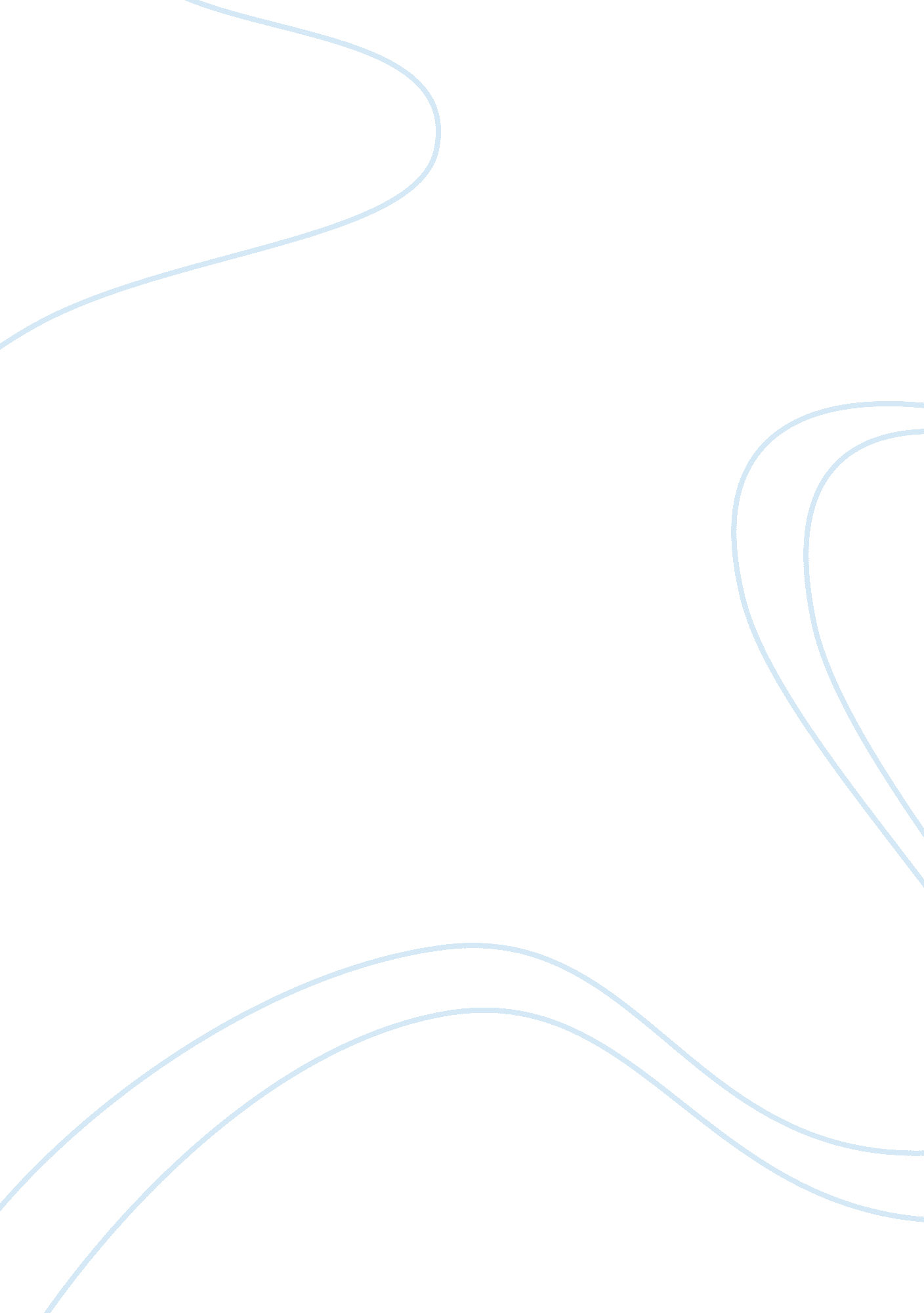 Effective elements preventing women from achieving senior positions sociology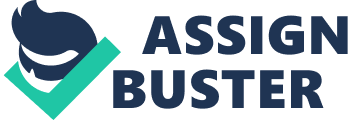 Contents Effective elements An over position of this subdivision, designs an substructure of the narrative survey of the effectual elements of forestalling adult females from accomplishing senior places. The reappraisal of literature is consisted of two cardinal parts: the overall reappraisal of international literature and the reappraisal of literature related to Iran. International Literature “ If we are looking for a rich civilization, rich in contrasting values, we should see all the facets of human potencies. “ ( Mead, 1935, p. 322 ) An addition in the work force population has shed visible radiations on the importance and the possible function of females and minority weaponries. Back in 1960s, white workers were the dominant work force but presently they hardly posses 45 % of it, as it had been predicted. Over 80 % of future work force development is traveling to stem from females and minorities, and white peoples ‘ portion of it is traveling to be 15 % merely. ( Lovers, 1990, Thomas, 1990, Population Reference Bureau Iraqi National Congress, 1989 ) In 1987, Hudson institute, work force 2000, has published “ Work and Workers in for the twenty-first century ” for the ministry of Labor ( Johnston, 1987 ) . In this study, downswing of market, immense fluctuation of population and an instability between work and work force capablenesss had been forecasted. These alterations which includes a decrease of immature workers and an addition in following females, dictated outstanding change in human resource policies of employers ( Johnston, 1987 ) . In an drawn-out research by General Accounting Office ( 1992, p. 3 ) , it has been proved that the economic experts and experts did non foretell any work force deficits and profession spreads before 2000, however, this research depicted that ample alterations has occurred in work force combinations and this procedure is traveling to be continued in the hereafter. The most enormous alteration in this field was come ining adult females to the labour market since 1950. Since so, female non-military labour force had an addition rate of about 1 million per twelvemonth and in 1990, 57 million adult females were employed or looking for a occupation, this is tantamount to 200 % growing compared to 1950. Harmonizing to Bloom-a Harvard Labor Economist, “ female developments in labour force has been perchance the most of import development that had occurred in U. S. labour market and their accomplishment of senior places is traveling to be a major patterned advance in the future 20 old ages. “ ( Castro, 1985, p. 65 ) . The Glass Ceiling Although in the past few old ages, adult females have faced ample alterations, but many still believe that their publicity rate is non proportionately aligned with their educational patterned advance and their professional committednesss. In 1986, Wall Street Journal has made a new term, “ the Glass Ceiling ” . It was meant to make an image of assorted obstructions that adult females and other minority groups are confronting while trying to better their working conditions ( Hymowitz & A ; Schellhardt, 1986 ) . Shattering the glass ceiling: Are adult females able to accomplish senior places in large companies? Assorted writers ascertain that glass ceiling is non an single hinderance that prevents the society from possessing senior places due to personal inabilities ; it is an unseeable bond that prevents adult females from development due to the fact that they are WOMEN ( Morrison, White & A ; Van Velsor, 1987, p. 13 ) . Ministry of Labor concluded that “ The glass ceiling is clearly defined as a package of hinderances straight made by worlds that is based on theoretical and organisational odds and impedes the advancement of bona fide people in organisations ( U. S. Ministry of Labor, 1991, p. 1 ) . The glass ceiling does be in both province tally and private organisations. In 1991, U. S. Ministry of Labor in a study approved that the glass ceiling is located even lower than what was assumed ab initio. They believe that theoretical and organisational hinderances, as they have been predefined, stems from something more than competences and job-related choices ( U. S. Ministry of Labor, 1991, p. 4 ) . Journalist Rivers ( 1991 ) stated that even the most conservative directors believe that the glass ceiling genuinely stimulates a tough steel coverage. In 1989, the female section of the U. S. Ministry of Labor announced that ” although today many adult females have become directors more than any other times but merely a few of them were able to achieve cardinal places. It has been estimated that merely up to 2 % of cardinal operational directors are females. In 1990, Catalyst which is a taking guidance organisation, interviewed a 1000 senior directors and HR employees of celebrated organisations, it has been discovered that adult females possess merely a one-fourth to about 22 % of these places and merely 5 % won the senior 1s. Women act in less than 5 % of cardinal places and less than 1 % of them receive the highest wages in 1000 industrial and service companies in U. S. ( Fierman, 1990 ) . The constitution of civil jurisprudence in 1964 was the birth point of the glass ceiling jurisprudence. It was aiming any race, colour, faith or nationality favoritisms, but over old ages, since gender favoritism has become the most dominant of all mentioned unfairness, presently this jurisprudence is largely concerned about gender inequality. In gratitude toward this jurisprudence, gender favoritism sometimes costs a batch, as for an case, Marriot Corporations agreed to compensate 3 million dollars to 3000 adult females who claimed to be prevented for publicities and Precision Castparts Corporation paid 3. 5 million dollars to counterbalance females who were pushed to work in traditional feminine places while being employed. “ In all the researched companies, a presence of a line are being felt that merely a little figure of females were able to go through it or remain on it ” . ( U. S. Ministry of Labor, 1991, p. 13 ) To sum up, Lynn Martin, the U. S. Minister of labour and societal matter, in a study from the “ Glass Ceiling Initiative ” in 1991 stated “ The glass ceiling, no affair where it is, non merely prevents people from advancement but besides hinders the whole society ‘ s development and by excluding about half of the society, practically reduces the possible leaders of our organisations and later downsizes our economic system, those neglected people might go future concern innovators. If our overall game is holding a successful competition in the universe ‘ s commercial market, unbinding the whole American work force is indispensable. It is clip to check the glass ceiling and characteristic something new. ” Effective elements Recently, female directors have become a new subject for research activities. Many research workers are seeking for promoting and detering affects on adult females patterned advances in direction field, and the most debatable facet of it is that why adult females are non able to achieve managerial places in malice of their capablenesss and expertness. In a study held by Catalyst in 1991, 70 % of 500 senior directors chosen by Fortune diary accepted that there are “ identifiable barriers ” on the manner of accomplishing managerial places. The most dominant 1s are: stereotype thought, bias and reluctance in taking duties for adult females promotions. Back in 1992, the U. S. Merit Systems Protection Board programmed a research in order to acknowledge the barriers clearly, what they discovered was that adult females are confronting inequality in their calling promotion peculiarly in federal companies, these inequalities take form as cognizing stereotypes, attitudes, inclinations, and knowing turnout which extremely affects directors vision about adult females accomplishments and subsequent effects in making their occupation, besides it has been seen that females are assumed to be less committed to their occupation than work forces. In 1993, after analyzing independent cultural diverseness subjects, Hill discovered an astonishing consistence in cardinal barriers nem con reported by all the researches and surveies, which are: “ Cultural stereotyping of adult females, historic enlisting, publicity patterns, reluctance to alter, fright of diverseness, deficiency of webs for adult females, deficiency of wise mans for adult females and historical chance ” ( Hill, 1993, p. 30 ) Most of the barriers due to which few adult females attain senior places may non go seeable immediately. Harmonizing to U. S. Merit System Protection Board ( 1992 ) , “ If a glass ceiling exists, it is unseeable and hence hard to set up ” ( p. 5 ) . In a study conducted by Morrison ( 1992 ) , 21 barriers have been identified among 16 private and federal organisations among which 6 of them were more or less equal to the remainder. They were: 1- Prejudice: Sing inequalities as inefficiencies. 2- Poor calling planning. 3- A lonesome, unfriendly, and unsupportive working environment for untraditional directors. 4- Lack of organisational wisdom and apprehension in untraditional directors. 5- Comfort in covering with person in your ain sort. 6- Trouble in equilibrating calling with household. All the above mentioned barriers have been dominantly seeable in different forms and combinations in other researches concentrating on female development and their calling barriers such as the Catalyst research in 1990, Andrew, Coderre and Denis ( 1990 ) and U. S. Department of Labor ( 1990 ) . So far, all the surveies that have been conducted about female ‘ s development restrictions have been underlining two chief extents. “ The first attack examines the internal variables of adult females and high spots the social-psychological and personal centered elements. The 2nd attack identifies the elements which are considered to be external such as situational and structural factors ” . ( Oliver, 1993, Andrew, Coderre & A ; Denis, 1990, Talley, 1988 ) To lucubrate more on the intrinsic factors, Horragan ( 1977 ) argues that adult females exhibit some traits in their ain behaviour which is exhaustively non-conductive to their calling promotion. Those traits are escalated from their childhood biological and psychological forms. Harmonizing to this position, those sort of makings that adult females get in their way of socialisation is contradicted to direction patterns and demands. ( O’Leary, Fagenson, 1986 ) In conformity to external factors, adult females are non bound to any mistakes at all ; the mistake would be on their external environment. Kanter ( 1977 ) best explains the affair in his book “ Men and Women in Corporation ” , he estates that the organisational construction defines the features and attitudes of work forces and adult females, Furthermore, their places, their power and the distribution of adult females in cardinal places are the critical factors act uponing adult females ‘ s attainment of upper direction places. In visible radiation of above, Harlen and Weiss ( 1981 ) claimed that “ it is merely by unifying the intrinsic and extrinsic factors that one is able to comprehend the deficiency of development in adult females ‘ s calling ” and once more in 1990, Gregory put a strong verification on Harlen and Weiss statement by declaring that “ comprehensive survey sing the adult females restrictions would be both organizationally and separately focussed ” . ( p. 263 ) In decision, Fagenson ( 1990, p. 271 ) proposed that “ adult females have limited calling promotion which may be due to their gender, the organisational context and/or the larger societal and institutional system in which they function ” . Bias The major ground for which there is no inclination in utilizing adult females for higher place is nil but a unsighted bias. “ Prejudice is an disposition to position people who are different in gender, racial features, colour, cultural background, from a default group as inferior or below the norms ” . ( Morrison, 1992 ) Another influencing factor is Pigeonholing. Harmonizing to Wrightsman ( 1977 ) , it is an inflexible and overly simplified perceptual experience of a group of people through which the whole group is being judged by the most alleged and alleged features of that group ( p. 672 ) , moreover, Basow ( 1980 ) explained that gender or sex function stereotypes are those simplified beliefs that based on that, work forces and adult females have contrasting psychological features for the fact that they are different in footings of sex. A true vision of a progressive adult male in our society is person who is aggressive, strong, logical, deciding, ambitious, forceful, independent and self- relied ( Putman & A ; Heinen, 1976 ) . On the other manus, general belief about adult females is that “ they are vulnerable since they are deemed to be irrational, inactive and subsidiary, non to bury about the fact that they are expected to be feminine, to be fond, sort, and self devoted ” ( Spence & A ; Helmreich, 1978 ) . In order to accept a adult female in upper direction places, new positions and theories about adult females and leading is needed ( Rosener, 1990 ) . Pursuant to entering merely 12 % of applied scientists and scientists as females, in a research study, released by National Academy of Science commission in 1994, it has been proved that pigeonholing occupations and attitudes and pulling a line between feminine and masculine occupations merely enlargers the problem and adult females who are doing an effort to come in masculine occupations are confronting existent favoritisms ( p. 107 ) . “ Perfect Leadership is non related to gender but it is straight related to the sex function individuality ” ( Powell, 1994 ) , it means that it is expected from work forces and adult females to act otherwise. If a adult females is seeking to implement a participative and peaceable leading, she would be accused of being inactive, if she is seeking to be bossy or task-oriented so she would be assumed excessively aggressive ( Bass, 1990 ) , accordingly adult females are ever puzzled and they are unable to go through the so called mention line which is considered to be a standard and this civilization coerce them to walk beyond this line if they want to be successful ( Dusky, 1992 ) . Insel and Jelinek ( 1987 ) believe that a female director, before being a campaigner for a senior executive place, has to turn out herself as being superior from a adult male of her position/educational calling. Other writers besides have the same belief that if a adult female wants to be successful, she should be exceeding ( Bowman, 1964, Goerss, 1977, Morrison & A ; others, 1987 ) . In 1987, Morrison studied 76 female senior directors from 100 celebrated companies chosen by the Fortune Journal, he discovered that outlooks from adult females are comparatively higher than work forces and adult females should set in more attempt compared to their work forces opposite numbers in order to be promoted. It is besides mentioned that females are to put on the line more and remain strong and stable, they should non anticipate any similar reactions, they should remain responsible yet submissive ( p. 59 ) . The affect of stereotypes is that those who expect adult females to be submissive, they are uncomfortable to take orders from them, but irrespective of what they are, Bayes and Newton ( 1978 ) believe that in forepart of female directors, employees react separately and/or based on cultural stereotypes. These reactions are based on their socialized outlooks which are in contrast with the virtuousness of a female being a director. Schein ( 1975 ) reported that gender is a strong accelerator in footings of enlisting and choice for higher places ; hence all the female campaigners are evaluated negatively compared to their male opposite numbers. On the other side, there is no valid grounds explicating the differences between genders in footings of stylistics, independence, creativeness, authorization, self esteem, sympathy and socialisation. At the same clip, Marini ( 1990 ) says that “ there is some grounds that quantitative endowments, spacial perceptual experiences and other gender differences as such are advantageous for work forces ; meanwhile, females are celebrated for having colloquial accomplishments, but the instance in point is that those differences are non apparent in surveies ” . To lucubrate more on the negative effects of these stereotypes on the work topographic point, Gregory ( 1990 ) cited following factors: “ 1- Irrelative function position 2-Role contradiction 3- Job stationariness, favoritisms in enlisting and choices. 4- Discrimination in power keeping 5- Differences in preparation and development 6- Difference in feedbacks 7- Career segregations ” . In footings of calling stationariness, Morrison ( 1992 ) discovered that “ bias structurally prevents adult females from busying senior places and pigeonholing would deduce traditional directors to undervalue, undervalue and ignore the capablenesss of female directors ” . ( p. 37 ) In a nutshell, Gregory ( 1990 ) says that “ adult females, while come ining an organisation, are extendedly confronting unfavourable rating, lower wages, slow rates of publicity, and rare deputation of disputing places. Managerial Woman, masculinity-feminity Many directors, both male and female, engage the theory of “ Your occupation is your responsibility ” , therefore smart defining of your occupation is a important portion of patterned advance, but adult females are managing this affair with more trouble because of inordinate force per unit area that is on their shoulders, it is non clear for them how to act at work topographic point, although there are many reding mentions and books sing directors behavior but apparently their instructions are wholly conflicting. Some of these books instruct adult females to move masculine in order to derive success such as “ Managerial Woman ” by Henning and Jardim ( 1976 ) and “ The games Mother Never Taught you ” by Harragan ( 1977 ) , they warn adult females that in the market topographic point, it is inevitable that you have to play by work forces ‘ s regulations and ordinances. Another book named “ Why Jenny ca n’t Lead ” by Melia and Lyhl ( 1986 ) , the writers claim that if a adult female addition power and harmonise her calling with the moral regulations of her household so she would be able to move successfully in the masculine universe. Interestingly plenty, Hughs ( 1981 ) and Fisher ( 1986 ) estate that most of the female executives presumptively are empty nested or non married at all. Motivation is a cardinal to career promotion for adult females ; a figure of motivational factors are known to be an involvement in accomplishing the dreams, old success and self committedness to career promotion. Anderson in 1983 studied a figure of female participants in a board of managers, what he reported was that “ they all have comparatively similar features being competitory and achievement oriented ” . In footings of household construction, Henning and Jardim ( 1977 ) declared that these female directors are largely in a good contact with their male parents who were promoting them to be confident and weather, most of them were active in assorted athletics squads with the belief that their household is ever back uping them. Fortune ( 1990 ) reported that ” half of the female directors in a mention group were empty nested, and the remainder were either a widow or individual ” ( Fierman, 1990 ) . “ Female executives are less likely to acquire married compared to their male opposite numbers ” ( Jusenious, 1976 ) . In 1988, Morin explained that although holding kids have negative influences in females ‘ calling promotions but about one tierce of his mention group allegedly responded that matrimony is the ground for calling retardation ( p. 148 ) . This affair can be explained from two positions ( Gilson, 1987 ) , the first 1 is that adult females should turn out themselves to the civilization that assume adult females should go forth their callings for the household, secondly, adult females should truly go forth their occupations for the interest of their household due to the fact that there is no supportive system in traditional matrimony constructions. Gutek and Larwood ( 1987 ) in four grounds summarized why the calling planning for adult females is wholly different. The first two is household related, adult females are interested in suiting themselves to their hubbies career demands and being a ma is more time-consuming and attempt able than being a pa. Schlesinger and Schlesinger ( 1983 ) reported that merely 37 % of the work forces are working at place and adult females work clip at place in a hebdomad clip is about 13. 4 hours more than work forces. Regardless of what else a adult female is making, it is expected that she prioritise her married woman function and mother function ” ( Greenglass, 1985 ) . To sum up, traditionally adult females as a nurturer, were taking duty for their parents and the same goes with their ain place with a twosome, that is why it is non surprising when adult females claim that they need to set in about dual attempt and energy for their day-to-day life than work forces. 